 KENYATAAN TAWARANTawaran adalah dipelawa daripada Kontraktor-kontraktor bumiputera tempatan yang berdaftar dengan PUKONSA dan CIDB di daerah berkenaan atau daerah yang berhampiran di dalam bidang yang berkaitan dan masih sah pada masa ini untuk menyertai tawaran seperti berikut:-Tempat Memasukkan Sebut harga:	Peti Tawaran,  KO-NELAYAN, Aras 4, Blok A, Wisma Pertanian Sabah, Jalan Tasik Luyang (Off Jalan Maktab Gaya), Kota Kinabalu.  Tarikh Tutup Tawaran:	15 Mac 2023 (Hari Rabu),  Jam 10:00 PagiBorang sebut harga hanya akan dikeluarkan kepada wakil-wakil syarikat yang sah sahaja.  Wakil-wakil syarikat hendaklah membawa Sijil ASAL PUKONSA dan surat rasmi sebagai wakil syarikat semasa pembelian dokumen berkenaan.   Jawatankuasa Sebut harga tidak terikat menerima sebut harga yang terendah atau mana-mana sebut harga atau memberi apa-apa sebab di atas penolakan sesuatu sebut harga.  Keputusan Jawatankuasa Sebut harga adalah muktamad.Dokumen yang dihantar selepas masa yang ditetapkan tidak akan dilayan.  PENGURUS BESAR  KO-NELAYAN#patuhi SOP	           #pakai pelitup mulut	          #patuhi penjarakan fizikal		    #kita jaga kita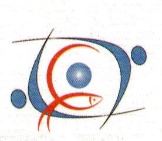 KORPORASI KEMAJUAN PERIKANAN DAN NELAYAN SABAH(KO-NELAYAN)Ruj. Sebut hargaTajuk ProjekKod BidangHarga DokumenTarikh Dan TempaT Jual Dokumen Sebut HargaKONEL(HQ)(S)300-0/2 NO.04/2023CADANGAN PEMBINAAN KUARTERS PUSAT LATIHAN AKUAKULTUR KO-NELAYAN, KG. LAYA-LAYA, TUARAN.Kelas ‘E’Kepala II, Sub-kepala 2(a) dan CIDB G2RM50.0006 Mac 2023Hingga14 Mac 2023Tempat:Ibu Pejabat KO-NELAYAN, Aras 4, Blok A, Wisma Pertanian Sabah, Jalan Tasik Luyang (Off Jln. Maktab Gaya), Kota Kinabalu.Tel: 088-294301/303KONEL(HQ)(S)300-0/2 NO.05/2023PROGRAM BPAPN KO-NELAYAN:  CADANGAN KERJA MEMBINA PONDOK, JETI DAN PELANTAR DI KG. PELALAI BRUNEI, MEMBAKUT, SABAH.Kelas ‘F’Kepala I, Sub-kepala 1,2 dan CIDB G1RM25.0006 Mac 2023Hingga14 Mac 2023Tempat:Ibu Pejabat KO-NELAYAN, Aras 4, Blok A, Wisma Pertanian Sabah, Jalan Tasik Luyang (Off Jln. Maktab Gaya), Kota Kinabalu.Tel: 088-294301/303KONEL(HQ)(S)300-0/2 NO.06/2023PROGRAM BPAPN KO-NELAYAN:  CADANGAN KERJA MEMBINA PONDOK, JETI DAN PELANTAR DI KG. NELAYAN TENGAH, SANDAKAN, SABAH.Kelas ‘F’Kepala I, Sub-kepala 1,2 dan CIDB G1RM25.0006 Mac 2023Hingga14 Mac 2023Tempat:Ibu Pejabat KO-NELAYAN, Aras 4, Blok A, Wisma Pertanian Sabah, Jalan Tasik Luyang (Off Jln. Maktab Gaya), Kota Kinabalu.Tel: 088-294301/303